  Registration Form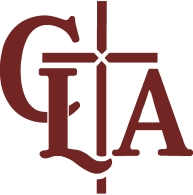 CLA Summer Camp 2020 (Ages 4-11)                                 Please use one form per child & complete both sides. Today’s Date:___________________ Child’s Name__________________________________________Upcoming Grade:_________________ Birth date:_______________________  Address:______________________________________________City:_________________Zip:___________
Home Phone:___________________Cell Phone: Mother: ____________________Father:_________________
Parent/Guardian Names: Mother:____________________________Father:_____________________________ Email: Mother: ____________________________________Father: __________________________________Will you be picking up your child from his/her program? Yes ____No _____ If no, who?__________________ Emergency Contacts: Persons allowed to pick up your child and/or arrange for medical treatment if necessary: Name:_____________________________ Phone:__________________ Relationship:____________________ Name:_____________________________ Phone:__________________ Relationship:____________________ Name:_____________________________ Phone:__________________ Relationship:____________________ Current health information the summer staff should be aware of: (allergies, asthma, diabetes, etc.) ____________________________________________________________________________________________________________________________________________________________________________________List all medications:_________________________________________________________________________Photo release: My child has permission to be photographed. Yes ____No ____
Parent/Guardian signature:____________________________________ Date:___________________________ 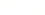 All New Students will need a medical form to enter.CLA students 5 years & under should have a current health form     on file.  If not, our nurse will contact you. Please indicate the week(s) you would like to sign up for: ____ Week 1: June 29th-July 3rd* Olympics (*On Friday, July 3rd we’re closing at 3pm, No Extended Care)____ Week 2:July 6-10th Ocean____ Week 3: July 13th-17th Fairy Tales____ Week 4: July 20th-24th Cooking____ Week 5: July 27th-31st Around the World ____ Week 6: Aug. 3rd-7th Rainforest ____ Week 7: Aug 10th-14th Science(circle amount/s that apply)                                   Summer Camp       Before Care                       Summer Care + Extended Care____ Total week(s) x $165 (8:30-3:00); $25 Before Care (7:30-8:30); $210 (8:30-4:00) $245 (8:30-5:30) = Total $____________    No payments will be processed before June 1st. All checks and cash will be held until June 1st.  All payments are due Monday morning on the week of camp. In order to attend CLA's summer camp, your school's account balance must first be paid in full.Students will need to bring a healthy bagged lunch, snacks, extra change of clothes, sunscreen, & water bottle.Authorization for activities off school grounds & Authorization for emergency medical treatmentI hereby consent to have my child participate in field trips supervised by the teaching staff–away from school grounds to nearby points of interest.
I hereby authorize Christian Life Academy to call an emergency ambulance in case of accident or acute illness, and to arrange for necessary emergency medical and surgical care, in case I am not immediately available. Any qualified physician, called by Christian Life Academy may treat and do whatever is necessary for the health and well-being of my child until I can be notified. Christian Life Academy may choose either Danbury or New Milford hospital, unless I/we specify a different hospital. It is under- stood that a conscientious effort must be made to notify the parents before such action will be taken. SIGNATURE MOTHER____________________________________ DATE: ________________(OR) SIGNATURE FATHER________________________________ DATE: ________________SIGNATURE LEGAL GUARDIAN ___________________________DATE: ________________